2017中国青少年高尔夫球大师赛竞赛规程一、主办单位：中国高尔夫球协会二、承办单位：阿里体育（上海）有限公司利亚德集团德世界体育（北京）有限公司三、运营单位：阿里体育（上海）有限公司利亚德集团德世界体育（北京）有限公司四、协办单位：上海必酷体育发展有限公司五、承办球场: 广州南沙高尔夫球俱乐部六、比赛时间: 2017年12月18日—12月22日七、比赛形式：男、女个人比杆赛八、参赛资格（以下排名截止至报名开始日的前一周）    （一）中国高尔夫球协会青少年积分排行榜总排名前30名球员（男、女不超过50人）    （二）通过世界业余积分（排名前1000位）获得参赛资格的球员（共16人）    （三）汇丰中国青少年高尔夫球公开赛、全国青少年高尔夫球锦标赛、汇丰全国冠军赛总决赛、全国团体锦标赛、别克青少年精英赛总决赛、以及全国比洞锦标赛各项赛事男子A、B、C组冠军和女子A、B、C组冠军（共20人）    （四）通过美国、澳大利亚、英国、韩国、日本、中国香港、中国台北等国家或地区高协获得参赛资格的球员（共15人）　	 （五）赞助商外卡球员（共8人）　　（六）中国高尔夫球协会邀请参赛球员（共10人）　　注：参赛人员报名按照（一）至（五）的前后顺序筛选。如报名未满，由主办单位邀请运动员参赛。所有参赛运动员均需在中国高尔夫球协会注册系统（大正高尔夫手机客户端及大正网）进行注册。中国大陆运动员须具有中华人民共和国国籍，年龄在11-17岁（1999年12月22日至2007年12月22日期间出生）的青少年男、女选手。外籍选手和港、澳、台也需满足11-17岁年龄要求。九、分组及设项：本比赛不设年龄分组。设男子、女子两个小项。十、竞赛办法　　（一）比赛采用三轮54洞，比杆赛的方式，总杆数少者名次列前。如果各组的第一名出现并列，则采取“骤死式”逐洞延长赛决定名次；其余名次并列时，则首先根据其最后一轮的杆数，杆数少者名次列前；若仍相同，则根据最后一轮最后九洞成绩，杆数少者名次列前；若仍相同则采取从最后一轮的最后一洞成绩逐洞倒计数的方式决定名次，杆数少者名次列前。若仍相同，则采取抽签方式决定。（二）各组选手均无配备球童，运动员可选择自行背包参赛或使用无助力拖车参赛，各组配一名记分球童。（三）可以使用只有测距功能的测距仪（DMD），参赛选手在报到处登记测距仪型号。　　（四）比赛时必须穿着、使用符合赛事组委会要求的服装、帽子等,否则不予参赛。选手需自备专用球鞋,比赛器材。十、比赛的竞赛规则　　比赛采用中国高尔夫球协会审定的，由R&A规则有限公司及美国高尔夫球协会批准的2016—2019版的《高尔夫球规则》以及竞赛委员会制定的当地规则。十一、赛事录取名次及奖励:（一）中国大陆运动员根据《2018年亚运会、世锦赛国家高尔夫球集训队运动员选拔办法》获得亚运会、世锦赛国家集训队和入选资格；（二）男女冠军分别获得下一年度男子欧巡赛及女子欧巡赛的外卡资格；（三）男女亚军、季军分别获得男子中巡赛和女子中巡赛一站外卡资格；（四）参赛球员根据排名获得相应中国高尔夫球协会青少年积分排名。（五）赛事组委会不设一杆进洞奖，可由举办赛事的球场根据设置进行奖励。若设一杆进洞奖，会另出公告通知。十二、比赛报名和报到　　（一）报名时间：　　报名开始时间为11月22日9：00，如报名人数已满，组委会将在中国高尔夫球协会官网上和阿里体育高尔夫公众号“即刻高尔夫”上发布报名截止公告。在报名开始时间前或报名截止时间后的报名无效。（二）参赛选手人数限制:总人数不超过120人，外籍选手和港、澳、台地区选手不超过20人。　　为了参赛选手的安全及比赛顺利进行，中国高尔夫球协会有权对参赛人数限制进行修改。　　（三）报名方式：1、欲报名参赛的选手可以扫描下方二维码，在“2017中国青少年高尔夫大师赛”页面中，填选相应的选项，进行报名和参赛款项支付。报名审核结束后，若未报名成功，参赛费用会自动退回。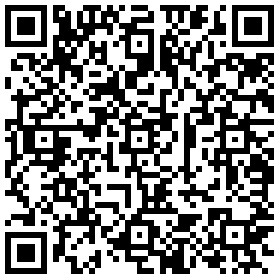 报名链接：http://events.alisports.com/match/19/event/m_index?event_id=2548　　2、组委会将根据所有有效报名者的以往比赛成绩、惩奖情况和报名接收顺序综合考量予以录取。　　3、参赛选手名单公布　　组委会将于12月1日17：00，将在中国高尔夫球协会官方网站和阿里体育高尔夫公众号“即刻高尔夫”上公布参赛选手名单。　　4、报到：　　（1）报到时间、地点：　　2017年12月18日 9：00—17：00　　球场：广州南沙高尔夫球俱乐部　　地址：广州南沙区下湾西街65号　　联系电话：020-84681888　　（2）报到时，需参赛选手持本人有效身份证明（身份证、户口本、护照等均可）　　5、参赛选手名单公布后，不允许选手更改参赛组别，如有选手退赛，需在第一天报到前4日通知赛事组委会，退赛证明需发邮件至liu.zhengyang@alisports.com，如有选手未提前通知组委会，中国青少年高尔夫大师赛组委会有对该选手以后参赛报名拒绝的权利。十三、赛事交通、推荐酒店和试场公告　　1、班车信息：赛事会提供比赛期间12月18至22日，官方酒店和球场之间的接驳车。以及12月22日比赛结束后，送往广州天河国际机场的接驳车。具体时间，组委会另行通知。2、推荐酒店信息：组委会另行通知　　3、试场信息公告官方练习日（12月18日-19日）参赛选手试场费用为380元/人/18洞，240元/人/9洞。赛前12月11日至15日，10：00前及13：30后开球，18洞425元/人，10：08-13：28开球费用为585元/人/18洞，含果岭费，球童费。十四、2017中国青少年高尔夫大师赛组委会赛事组委会必要时可以更改开球时间或修改规则。十五、竞赛日程： 　　注：所有参赛选手必须参加欢迎晚宴。十六、选手费用:　　（一）参赛选手应向赛事组委会缴纳赛事服务费，费用为600元/人。　　（二）参赛选手差旅费、食宿费自理，打球费为球场提供的最优价格，380元/人/18洞。　　（三）组委会为所有参赛选手购买12月18日至12月22日五天的人身意外伤害保险。十七、裁判员及工作人员　　由中国高尔夫球协会统一选派。十八、本规程解释权属中国高尔夫球协会和中国青少年高尔夫球大师赛组委会。日期时间事项12月18日（官方练习日）09:00-17:00官方练习日及球员报到12月18日（官方练习日）10:00-11:00明星教学活动1（待定）12月19日（官方练习日）09:00-17:00官方练习日及球员报到12月19日（官方练习日）09:00-09:30开球仪式12月19日（官方练习日）10:00-11:00明星教学活动2（待定）12月19日（官方练习日）16:00-17:00赛前文化测试（所有义务教育阶段运动员必须参加）12月19日（官方练习日）18:00-20:00欢迎晚宴12月20日（第一轮）07:30球场开放12月20日（第一轮）08:40比赛开球时间12月20日（第一轮）18:00预计完成时间12月21日（第二轮）07:30球场开放12月21日（第二轮）08:40比赛开球时间12月21日（第二轮）18:00预计完成时间12月22日（第三轮）07:30球场开放12月22日（第三轮）08:40比赛开球时间12月22日（第三轮）16:00预计完成时间12月22日（第三轮）16:30在18洞果岭举行颁奖仪式